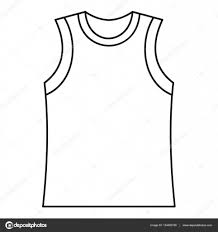 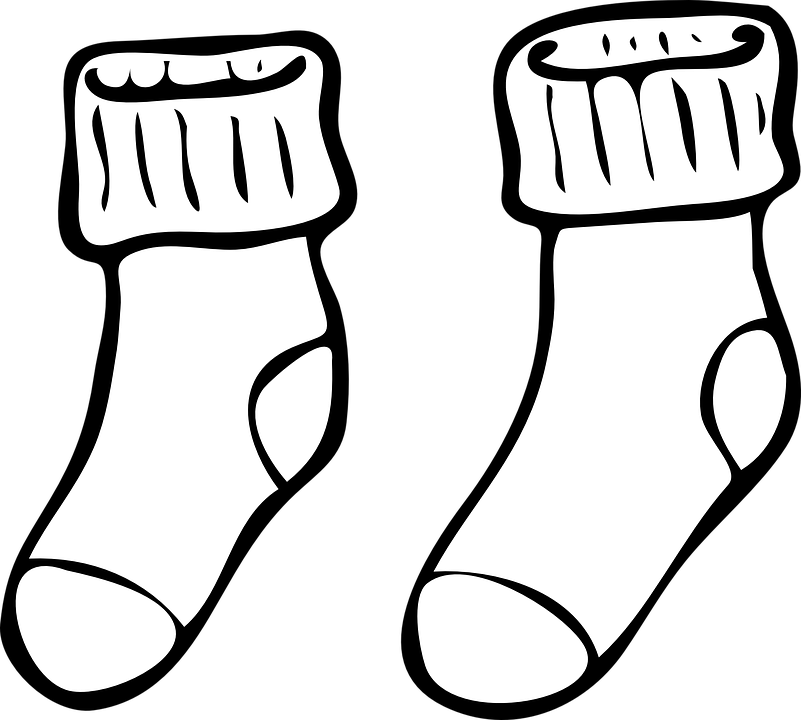 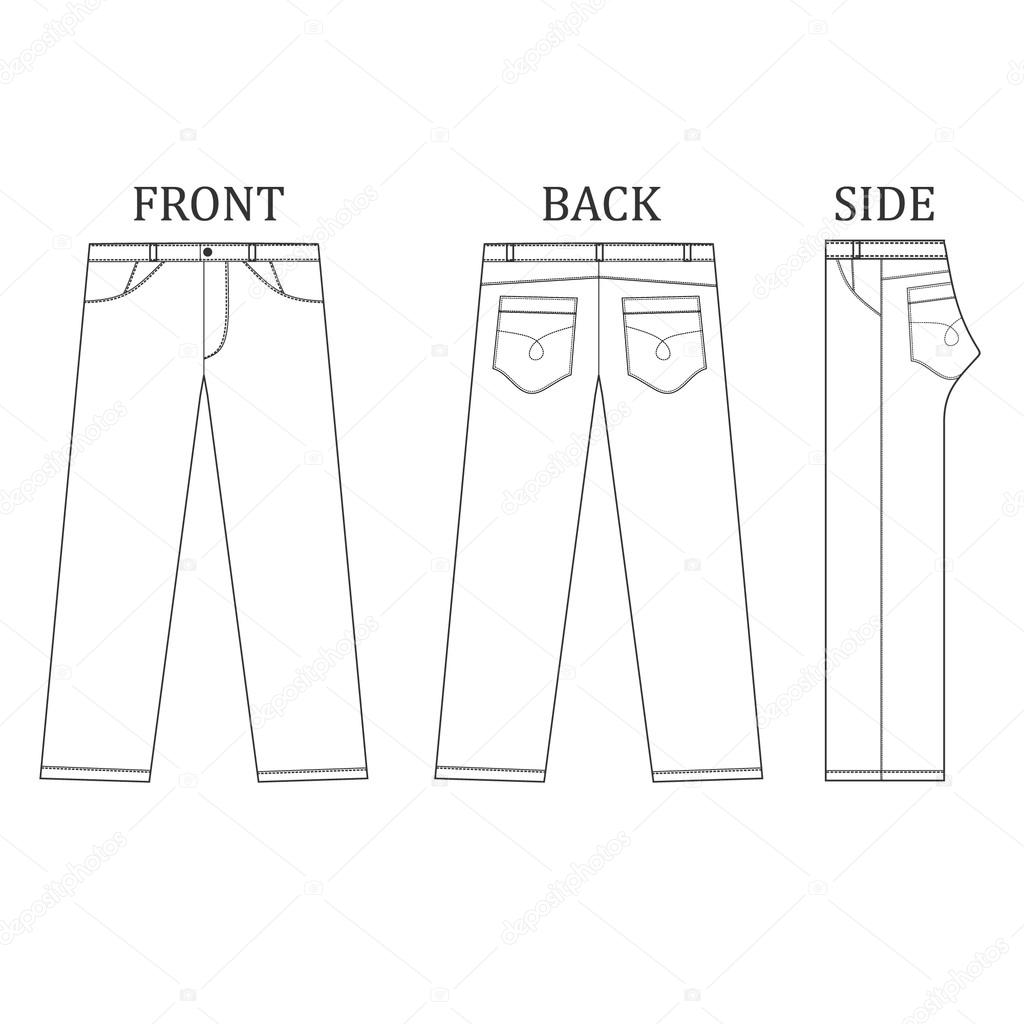 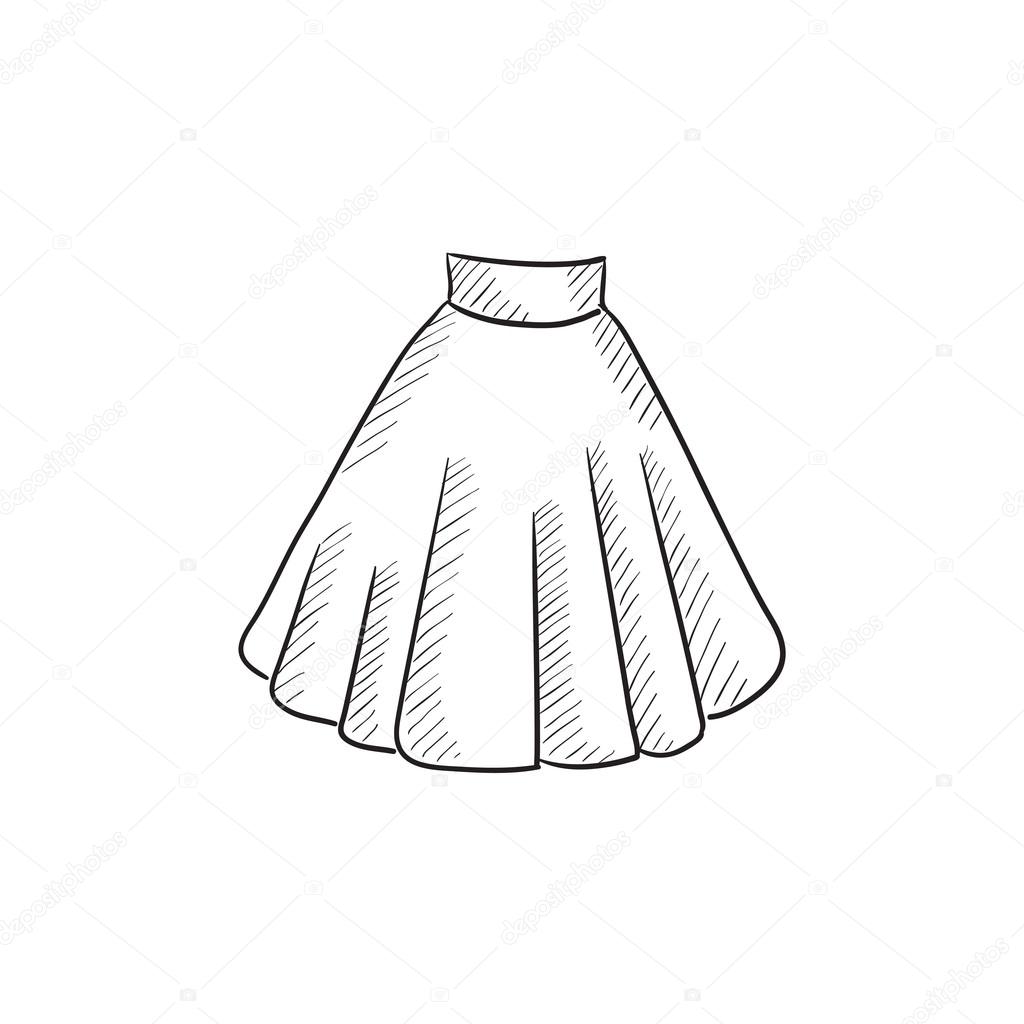 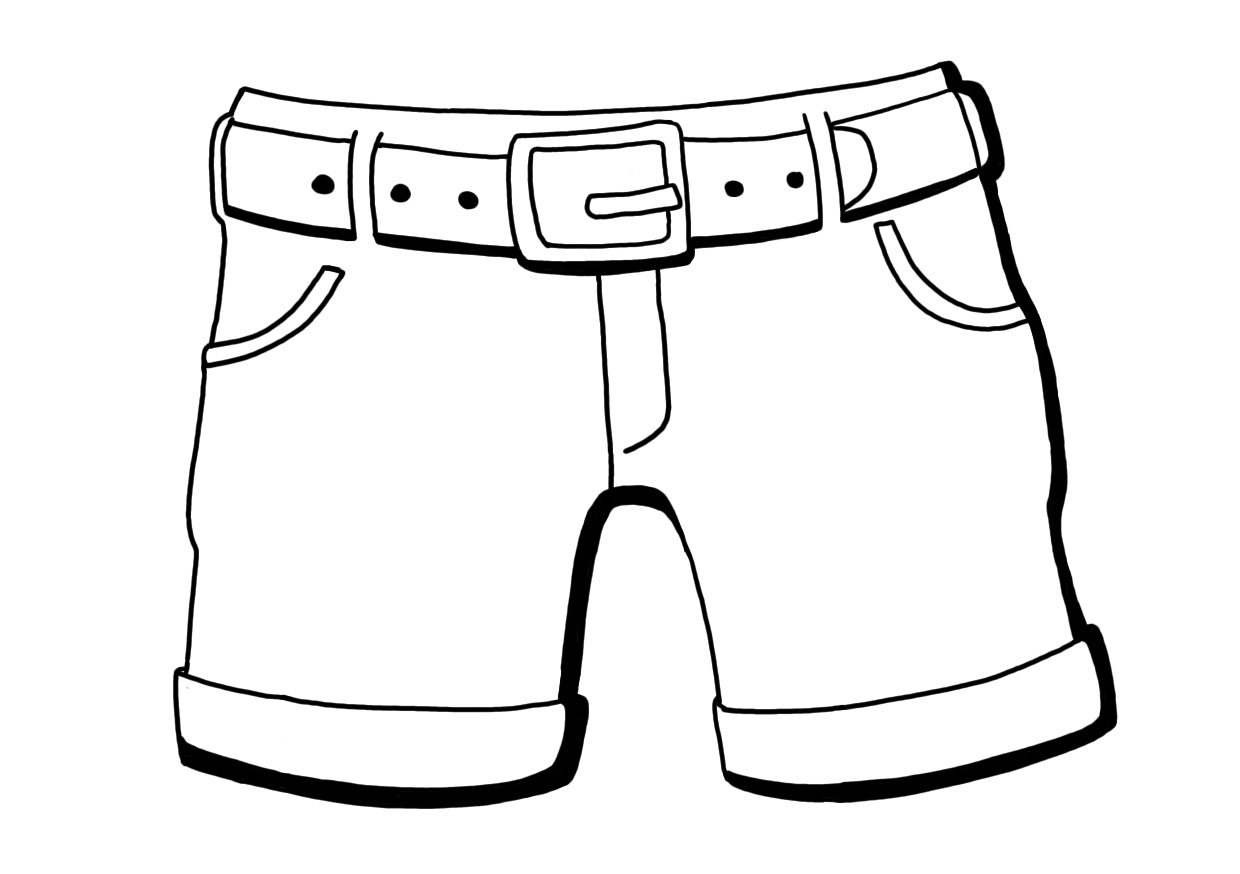 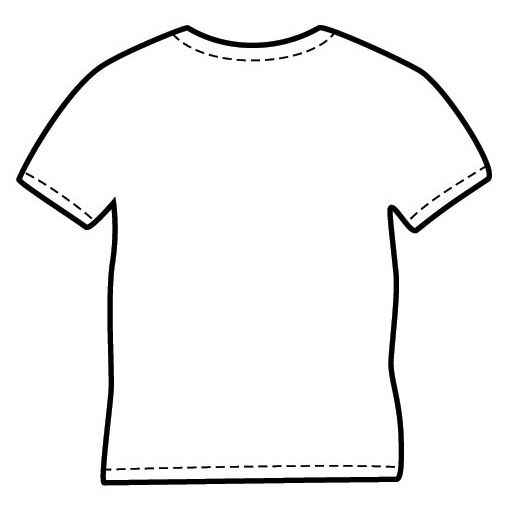 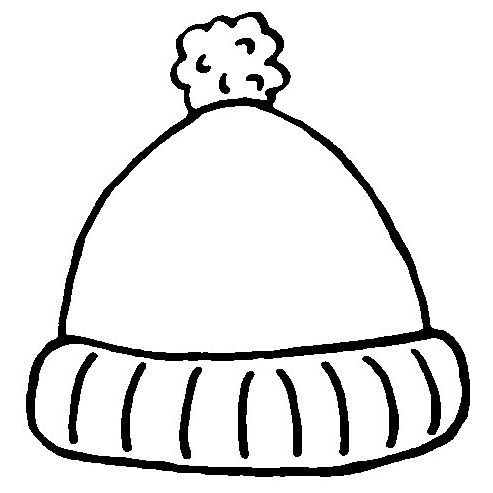 jámyonmyonavymůjtvůjnášjejichjehosvůjtentotatentotakovýtikdo?co?jaký?který?čí?kdocojakýkterýčíjenžněkdoněcokaždýněčínějakýleckdoněkterýnicnikdonijakýničížádnýnicOSOBNÍPŘIVLASTŇOVACÍUKAZOVACÍTÁZACÍVZTAŽNÁNEURČITÁZÁPORNÁ